По итогам рассмотрения письменных обращений, поступивших в 2019 году, Управление ПФР в Приозерском районе Ленинградской области отмечает увеличение количества обращений от жителей Приозерского района, составленных от имени граждан коммерческими организациями, юристами, оказывающими юридические услуги.
Как правило, такие заявления направляются «веерной» рассылкой одновременно в несколько различных инстанций, в том числе в органы прокуратуры, Отделения ПФР по Санкт-Петербургу и Ленинградской области и т.д...
Чаще всего речь в заявлениях идёт о перерасчёте пенсии, так как человека убеждают или он сам считает, что при назначении ему пенсии допущены ошибки, не в полной мере учтены периоды работы и т.д. В любом случае за подобные заявления – многостраничные, с выдержками из действующего законодательства без указания конкретных норм, дающих право на перерасчёт пенсии, - граждане платят юристам немалые деньги. Зачастую подобные обращения составлены юридически неграмотно, а содержащиеся в приложенных копиях документов сведения о периодах работы граждан уже учтены при назначении пенсии. То есть под предлогом помощи и с целью наживы подобные обращения вводят почтенных людей в заблуждение.
В связи с этим Управление напоминает гражданам, что все услуги, входящие в компетенцию органов Пенсионного фонда Российской Федерации, в том числе назначение и перерасчет пенсии, предоставляются территориальными учреждениями ПФР бесплатно. При этом в случае необходимости гражданам оказывается содействие в истребовании недостающих для назначения либо перерасчёта пенсии документов. По совокупности имеющихся документов выносится соответствующее решение.
Подобные «пенсионные юристы» активно работают и в сети интернет, появляются даже фальшивые сайты, на которых мошенники предлагают «сомнительные услуги» за денежное вознаграждение якобы от имени ПФР, денежные призы, размещают неправильную информацию об адресах и контактных телефонах учреждений Пенсионного фонда РФ. Некоторые сайты визуально очень похожи на официальный сайт Пенсионного фонда России. На сайте-двойнике вам, скорее всего, предложат онлайн-переписку с «пенсионным юристом», звонок из «правого центра» или нечто подобное. Даже если сначала эти услуги позиционируются на сайте как бесплатные, в итоге вам всё равно придётся заплатить.
По всем вопросам, входящим в компетенцию органов Пенсионного фонда, рекомендуем в первую очередь обращаться в Управление Пенсионного фонда Российской Федерации.
Достоверную информацию о нормах действующего пенсионного законодательства Российской Федерации вы можете найти на официальном сайте Пенсионного фонда (www.pfrf.ru).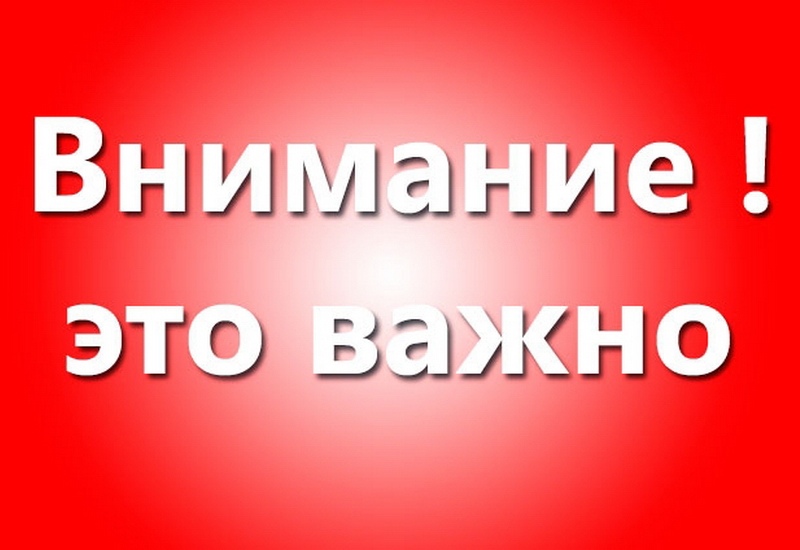 